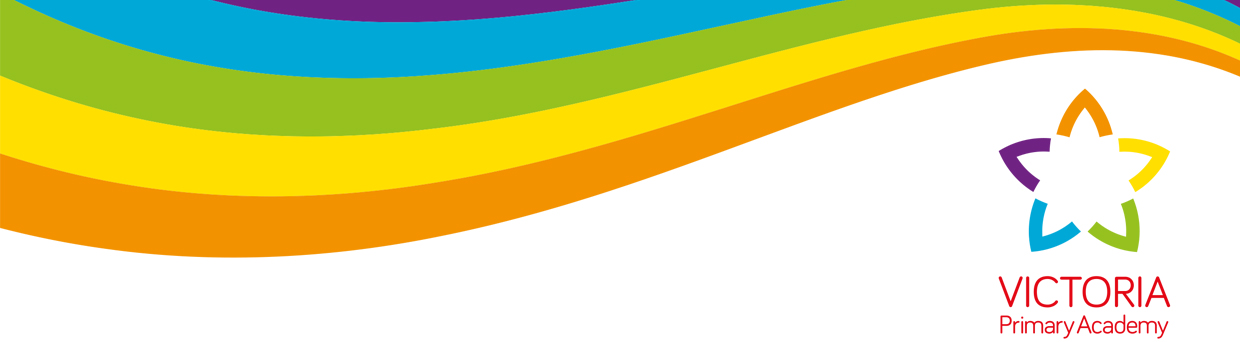 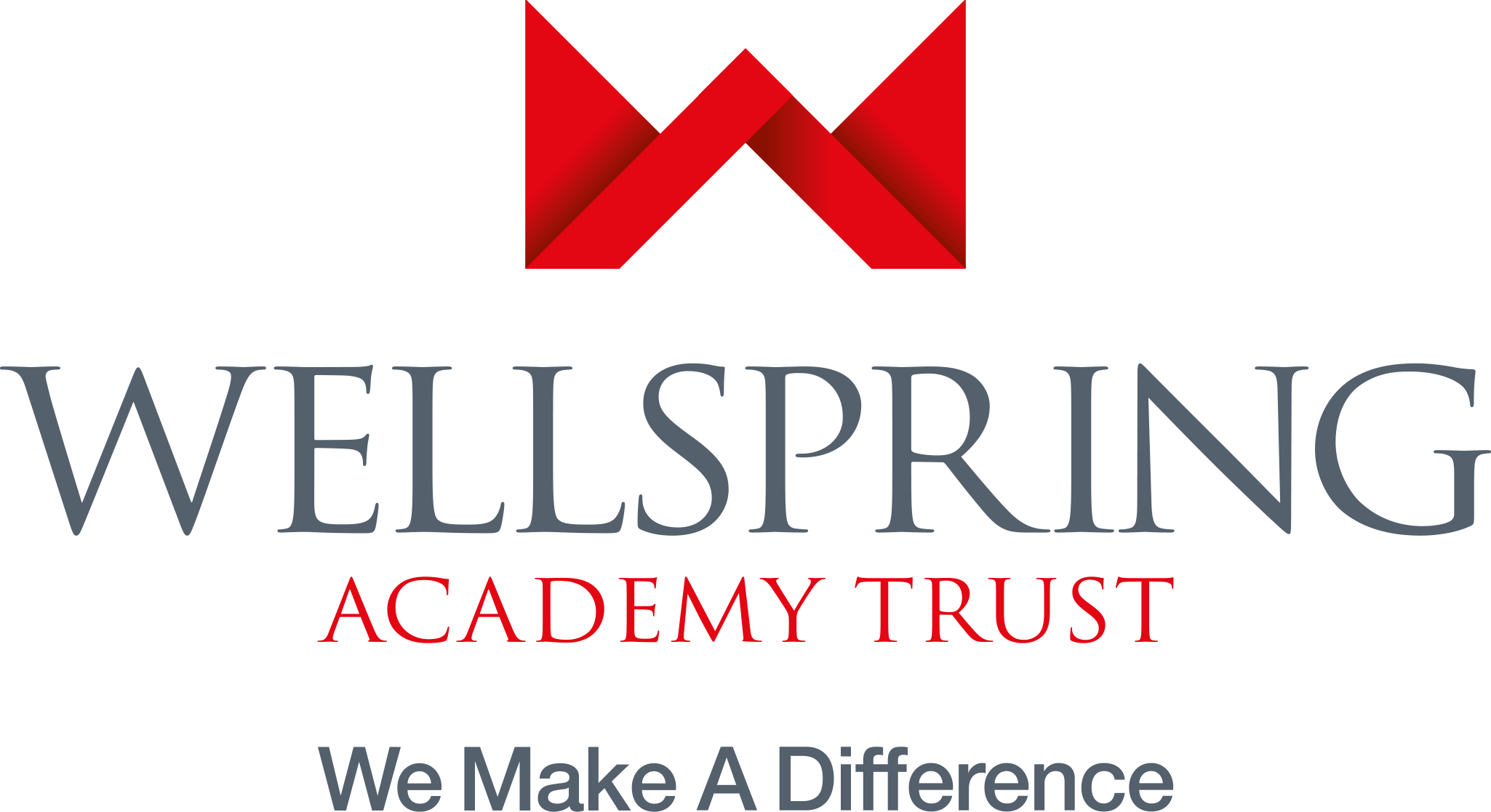 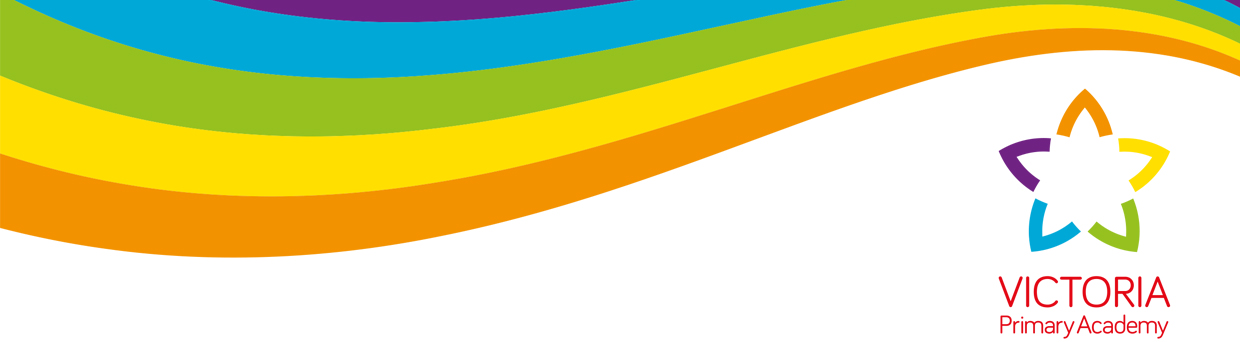 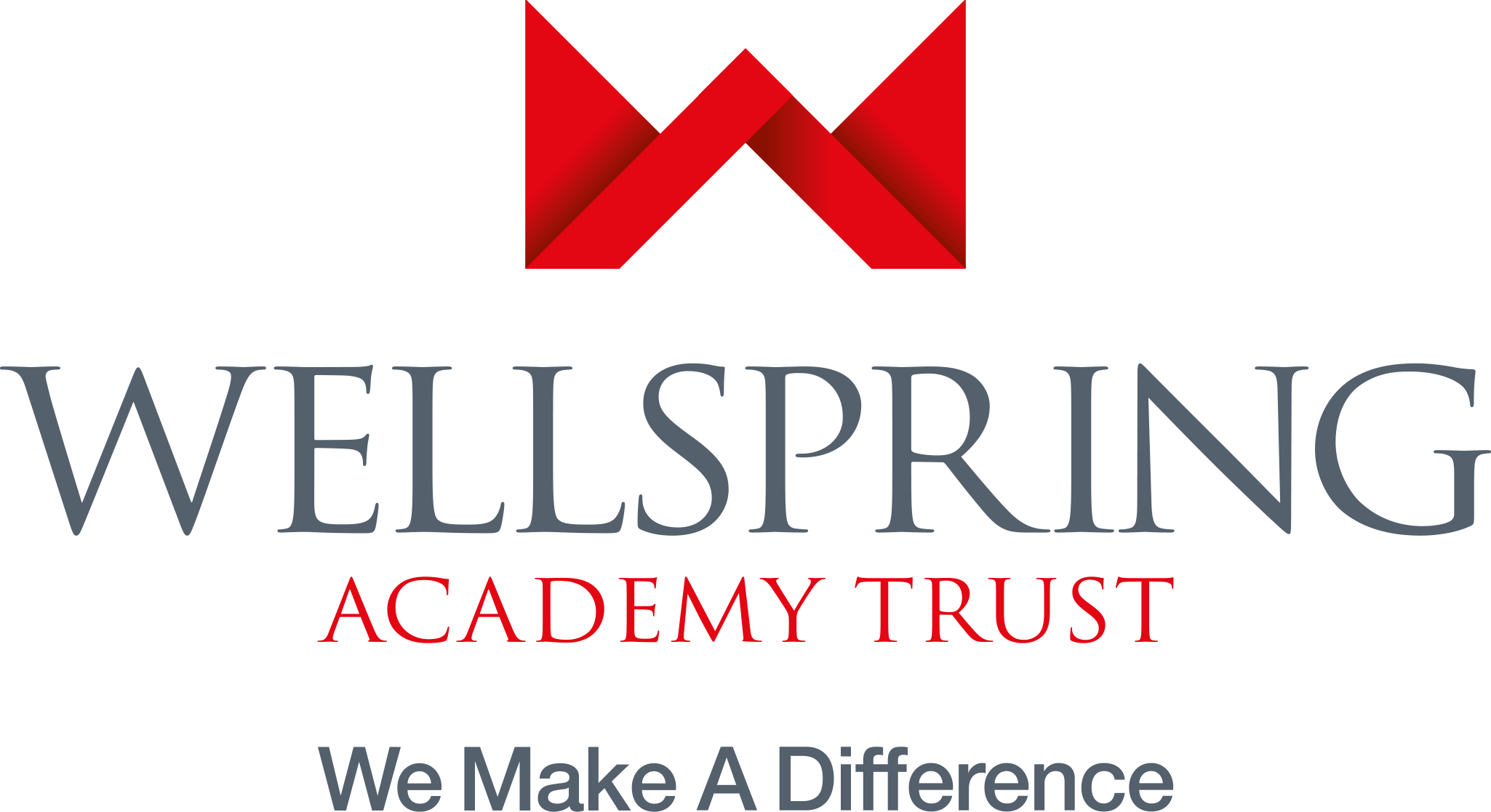 Google ClassroomInstructions for Parents - How to use our school’s Google ClassroomSmartphones and tablets: download the free Google Classroom app Once the app has downloaded, open it and log into your child’s account. (If you do not have login details, please ask your child’s class teacher)Computers and laptops: log in to Google Classroom (if you do not have login details, please ask your child’s class teacher)• Go to www.classroom.google.com • Go to Google Classroom • Click ‘Classwork’ • Click on an assignment, then ‘View assignment’ • On the right-hand side of the page, click ‘Add or create’. Depending on the type of work the teacher has set: • You can take photos of your child’s completed work, upload them to your computer and then upload the photos in Google Classroom – click ‘File’, then ‘Select files from your device’, then ‘Upload’ • Or, your child can type up their answers in a Google Doc – click ‘Docs’ to load a new Google Doc • Once your child has finished their work, click ‘Hand in’, then ‘Hand in’ again to confirm • If you have made a mistake, you can click ‘Unsubmit’ to return the work to you, then follow the previous steps to resubmit work. How to hand in work (mobile devices – Android or iOS) • Open the Google Classroom app • Tap on your child’s class, then ‘Classwork’ (at the bottom) • Tap on an assignment, then the arrow at the bottom • Tap ‘Add attachment’. Depending on the type of work the teacher has set: • You can take photos of your child’s completed work, upload them to your computer and then upload the photos in Google Classroom – click ‘File’, then tap the file on your device • Or, your child can type up their answers in a Google Doc – tap ‘New Doc’ to load a new Google doc • Once your child has finished their work, tap ‘Hand in’, then ‘Hand in’ again to confirm • If you have made a mistake, you can click ‘Unsubmit’ to return the work to you, then follow the previous steps to resubmit work. If you need any further support with google classroom, please speak with your child’s class teacher.Android devicesiOS devices (iPhones, iPods and iPads)Open the Play Store appOpen the App Store appSearch for ‘Google Classroom’Search for ‘Google Classroom’Tap ‘Google Classroom’Tap ‘Google Classroom’Tap ‘Install’Tap ‘Get’